Objednávka č. 446862796 – Základní škola, Praha 4, Pošepného náměstí 2022Alza.cz – objednávka přes e-shop Praha, 11. 10. 2021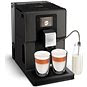 Automatický kávovar Krups EA872B10 Intuition Preference Antracit (KRUAK541)2 ks2 ks39 980 KčRezervováno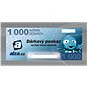 + ZDARMA Voucher Elektronický dárkový poukaz Alza.cz na nákup zboží v hodnotě 1000 Kč (XXbez107)2 ks2 ks0 KčRezervováno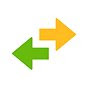 Doprava - Doručení na adresu (SL190q)1 ks1 ks99 KčRezervováno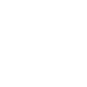 Sleva na dopravné (SL083d4)1 ks1 ks-99 KčRezervovánoCelkem k úhradě (včetně % DPH)Celkem k úhradě (včetně % DPH)Celkem k úhradě (včetně % DPH)Celkem k úhradě (včetně % DPH)39 980 Kč39 980 Kč